St. Mark’s Lutheran Church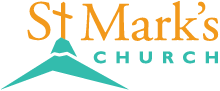 580 Hilltop Drive, Chula Vista, CA 91910Teléfono: 619-427-5515 |Website: www.StMarksChulaVista.org Domingo 03 de Enero 2021¡Bienvenidos a la cena del Señor!Porque por la gracia han sido salvados mediante la fe; esto no procede de ustedes, sino que es el regalo de Dios.  Efesios 2:8+ + + + + + + + + + + + + + + + + + + + + + + + + + + + + + + + + + + + + + + + + + + + +Saludo EvangelioL: Que la gracia de nuestro Señor Jesucristo, el amor del Padre y la comunión del Espíritu Santo, sea con todos ustedes. Y con tu Espíritu.L: En el nombre del Padre, del Hijo, y del Espíritu Santo. Amén.L: Oración del díaOh Dios, en este día revelaste a tu Hijo a las naciones con la dirección de una estrella. Guíanos ahora por fe para conocer tu presencia en nuestras vidas, y llévanos al fin a la visión plena de tu gloria, a través de tu Hijo, Jesucristo nuestro Señor, que vive y reina contigo y el Espíritu Santo, un solo Dios, ahora y para siempre. Amén. Reunidos En El Nombre Del Señor – Canto de BienvenidaReunidos en el nombre del SeñorQue nos ha congregado ante su altarCelebremos el misterio de la feBajo el signo del amor y la unidad.Tu Señor das sentido a nuestra vidaTu presencia nos ayuda a caminarTu palabra es fuente de agua vivaQue nosotros sedientos a tu mesa venimos a buscar.Reunidos en el nombre del SeñorQue nos ha congregado ante su altarCelebremos el misterio de la feBajo el signo del amor y la unidad.Purifica con tu gracia nuestras manosIlumina nuestra mente con tu luzQue la fe se fortalezca en tu palabraY tu cuerpo tomado en alimento nos traiga la saludReunidos en el nombre del SeñorQue nos ha congregado ante su altarCelebremos el misterio de la feBajo el signo del amor y la unidad.Confesión y Absolución Bendita sea la Santísima Trinidad, ☩ un solo Dios, quien estaba al principio, que habita entre nosotros, que nos cubre de justicia y misericordia. Amén.***********Silencio para reflexionar***********Confesemos nuestros pecados en la presencia de Dios y los unos a otros.Dios de bondad y misericordia, confesamos que hemos pecado contra ti ynuestros vecinos. Nos hemos alejado de tu invitación a una nueva vida. Nos hemos apartado de los humildes y oprimidos. En tu abundante misericordia, perdona nuestros pecados, los que conocemos y los que solo tú conocés, por el que vino a vivir entre nosotros, Jesucristo, nuestro Salvador. AménAbsolución:¡Escuche las buenas nuevas de paz y salvación! Dios perdona todos nuestros pecados no por nuestro propio trabajo, sino por ☩ Jesucristo, dado a conocer a todos. Con todos los que vienen al pesebre, regocíjate en este asombroso regalo de gracia. Amén.SALMO 72: 1-7, 10-14PRIMERA LECTURA:  Isaías 60: 1-61 ¡Levántate y resplandece, que tu luz ha llegado! ¡La gloria del Señor brilla sobre ti!
2 Mira, las tinieblas cubren la tierra, y una densa oscuridad se cierne sobre los pueblos.
Pero la aurora del Señor brillará sobre ti; ¡sobre ti se manifestará su gloria!3 Las naciones serán guiadas por tu luz, y los reyes, por tu amanecer esplendoroso. 4 Alza los ojos, mira a tu alrededor: todos se reúnen y acuden a ti. Tus hijos llegan desde lejos; a tus hijas las traen en brazos. 5 Verás esto y te pondrás radiante de alegría; vibrará tu corazón y se henchirá de gozo; porque te traerán los tesoros del mar, y te llegarán las riquezas de las naciones. 6 Te llenarás con caravanas de camellos, con dromedarios de Madián y de Efa.
Vendrán todos los de Sabá, cargando oro e incienso y proclamando las alabanzas del Señor.Tu Dejaste Tu TronoTú dejaste tu trono y corona por mí,
Al venir a Belén a nacer;
Mas a ti no fue dado el entrar al mesón,
Y en pesebre te hicieron nacer.Ven a mi corazón oh, Cristo,
Pues en él hay lugar para ti;
Ven a mi corazón oh, Cristo (ven),
pues en él hay lugar para ti.Alabanzas celestes los ángeles dan,
En que brindan al Verbo loor;
Más humilde viniste a la tierra, Señor,
A dar vida al más vil pecador.Ven a mi corazón oh, Cristo,
Pues en él hay lugar para ti;
Ven a mi corazón oh, Cristo (ven),
Pues en él hay lugar para ti.Tú viniste Señor con tu gran bendición,
Para dar libertad y salud;
Más con odio y desprecio te hicieron morir,
Aunque vieron tu amor y virtud;Ven a mi corazón oh, Cristo,
Pues en él hay lugar para ti;
Ven a mi corazón oh, Cristo (ven),
Pues en él hay lugar para ti.Pues en él hay lugar para ti.SEGUNDA LECTURA: Efesios 3: 1-121 Por esta razón yo, Pablo, prisionero de Cristo Jesús por el bien de ustedes los gentiles, me arrodillo en oración.2 Sin duda se han enterado del plan de la gracia de Dios que él me encomendó para ustedes, 3 es decir, el misterio que me dio a conocer por revelación, como ya les escribí brevemente. 4 Al leer esto, podrán darse cuenta de que comprendo el misterio de Cristo. 5 Ese misterio, que en otras generaciones no se les dio a conocer a los seres humanos, ahora se les ha revelado por el Espíritu a los santos apóstoles y profetas de Dios; 6 es decir, que los gentiles son, junto con Israel, beneficiarios de la misma herencia, miembros de un mismo cuerpo y participantes igualmente de la promesa en Cristo Jesús mediante el evangelio.7 De este evangelio llegué a ser servidor. Este fue el regalo que Dios me dio por su gracia, conforme a su poder eficaz. 8 Aunque soy el más insignificante de todos los santos, recibí esta gracia de predicar a las naciones las incalculables riquezas de Cristo, 9 y de hacer entender a todos la realización del plan de Dios, el misterio que desde los tiempos eternos se mantuvo oculto en Dios, creador de todas las cosas. 10 El fin de todo esto es que la sabiduría de Dios, en toda su diversidad, se dé a conocer ahora, por medio de la iglesia, a los poderes y autoridades en las regiones celestiales, 11 conforme a su eterno propósito realizado en Cristo Jesús nuestro Señor. 12 En él, mediante la fe, disfrutamos de libertad y confianza para acercarnos a Dios.SANTO EVANGELIO: Mateo 2: 1-121 Después de que Jesús nació en Belén de Judea en tiempos del rey Herodes, llegaron a Jerusalén unos sabios procedentes del Oriente. 2 ¿Dónde está el que ha nacido rey de los judíos? preguntaron. Vimos levantarse su estrella y hemos venido a adorarlo.3 Cuando lo oyó el rey Herodes, se turbó, y toda Jerusalén con él. 4 Así que convocó de entre el pueblo a todos los jefes de los sacerdotes y maestros de la ley, y les preguntó dónde había de nacer el Cristo. 5 En Belén de Judea le respondieron, porque esto es lo que ha escrito el profeta: 6 “Pero tú, Belén, en la tierra de Judá, de ninguna manera eres la menor entre los principales de Judá; porque de ti saldrá un príncipe que será el pastor de mi pueblo Israel”. 7 Luego Herodes llamó en secreto a los sabios y se enteró por ellos del tiempo exacto en que había aparecido la estrella. 8 Los envió a Belén y les dijo:Vayan e infórmense bien de ese niño y, tan pronto como lo encuentren, avísenme para que yo también vaya y lo adore. 9 Después de oír al rey, siguieron su camino, y sucedió que la estrella que habían visto levantarse iba delante de ellos hasta que se detuvo sobre el lugar donde estaba el niño. 10 Al ver la estrella, se llenaron de alegría. 11 Cuando llegaron a la casa, vieron al niño con María, su madre; y postrándose lo adoraron. Abrieron sus cofres y le presentaron como regalos oro, incienso y mirra. 12 Entonces, advertidos en sueños de que no volvieran a Herodes, regresaron a su tierra por otro camino.REFLEXION Del Oriente Somos Tres - Himno del Día:Del oriente somos los tres,Cabalgando hasta Belén,Que ha nacido el prometidoPríncipe de Israel. Oh…Astro de sublime ardorDe divino resplandorNuncio bello tus destellosNos guiaran por su fulgorOro traigo para elRey que a nacidoAquí en BelénRey excelso, Rey eternoDel mundo sumo bien, Oh…Astro de sublime ardorDe divino resplandorNuncio bello tus destellosNos guiaran por su fulgorDel lucero vamos en posNos conduce al hijo de DiosYo le ofrezco grato inciensoLe rindo adoración. Oh…Astro de sublime ardorDe divino resplandorNuncio bello tus destellosNos guiaran por su fulgorCanto de Oración:Señor escucha a tu gente orando, Señor envía tu espíritu aquí, Señor escucha a tu gente Orando Danos fe, danos paz, Danos tu amor.Intercesión por la Iglesia en generalUniendo nuestras voces al cántico de los ángeles, oremos por la iglesia, el mundo y todos los necesitados.Un breve silencio.Dios glorioso, llena tu iglesia de gozo. Deja que tu pueblo fiel viva como faros de tu redención. Da sabiduría y valor a tu iglesia para que hable con denuedo y confianza, incluso cuando las palabras de misericordia sean recibidas con desprecio. Escúchanos, oh Dios.Grande es tu misericordiaMuéstranos tu fidelidad en la salida y puesta del sol. Coloca el asombro en los corazones de aquellos que buscan los cielos y exploran los cielos. Frena los desechos y la contaminación, para que todos tengan aire limpio para respirar. Escúchanos, oh Dios.Grande es tu misericordiaLleva a todas las naciones y gobernantes al esplendor de tu amanecer. Levanta defensores que defiendan la causa de las personas explotadas y vulnerables. Inspira los líderes a ser generosos con la abundancia, para que todas las personas puedan vivir en estabilidad y libertad. Escúchanos, oh Dios.Grande es tu misericordiaVen pronto con tu poder sanador a todos los que buscan amor, apoyo y restauración. Disipa los miedos y las sombras. Restaura todas las relaciones rotas y repara los corazones rotos. Trae alivio a todos aquellos que están enfermos o que luchan. Escúchanos, oh Dios.Grande es tu misericordiaEnvía misericordias viajeras sobre todos los que viajan a casa por otros caminos. Protege a los refugiados, inmigrantes y solicitantes de asilo. Protege a las familias que huyen de los conflictos en sus países de origen o del abuso en sus hogares. Atiende a todos aquellos que no tienen dónde reclinar la cabeza. Escúchanos, oh Dios.Grande es tu misericordiaSegún las ilimitadas riquezas de Cristo, atraés a todos tus santos, desde el menor hasta el mayor, a tus lugares celestiales. Así como creaste todas las cosas, haz todas las cosas nuevas en el esplendor de tu gloria. Escúchanos, oh Dios.Grande es tu misericordiaDios de misericordia, ven pronto a nosotros con gracia sobre gracia mientras elevamos estas y todas nuestras oraciones a ti, en el nombre de Jesús. Amén.Saludo y la pazL: Nuestro Señor Jesucristo dijo: La paz os dejo, la paz os doy. Que la paz de Nuestro Señor sea con todos ustedes. Y con tu Espíritu. OfrendaCada Uno Debe Dar Según Lo Que Haya Decidido En Su Corazón, No De Mala Gana, Ni Por Obligación, Porque Dios Ama Al Que Da Con Alegría. 2Corintios 9:7Alabanza al SeñorL: El Señor sea con ustedes. C: Y con tu Espíritu.L: Elevemos nuestros corazones dando gracias al Señor nuestro Dios.Santo Eres TúSanto, Santo, Santo. Mi corazón te adora. Mi corazón que sabe decir; Santo eres Tú. Padre NuestroL y C: Padre nuestro que estás en el cielo, santificado sea tu nombre, venga tu reino, hágase tu voluntad, en la tierra como en el cielo, danos hoy nuestro pan de cada día. Perdona nuestras deudas, como también nosotros perdonamos a nuestros deudores. No nos dejes caer en tentación, Y líbranos del mal. Porque tuyo es el reino, el poder y la gloria, por los siglos de los siglos, Amén.La Bendición L: Dios Todopoderoso, quien envió el Espíritu Santo a María, proclamado gozo a través de los ángeles, envió a los pastores con buenas noticias, y guió a los magos por una estrella, te bendiga en este día ☩ mediante el Verbo hecho carne. Amén.Proclamemos La Grandeza De Dios - Canto de Despedida Proclamemos la grandeza de Dios,¡Y bendigámosle, Aleluya!Bendito sea el Señor, el Dios de Israel,Desde siempre, y hasta siempre, oh.Bendito sea el Señor, el Dios de Israel,Desde siempre, y hasta siempre…Que todo el pueblo diga amén, ¡Amén!Que todo el pueblo diga amén, ¡Amén!Que todo el pueblo diga amén…¡Oh gloria a Dios!Declaremos la bondad del Señor¡Y alabémosle, Aleluya!Bendito sea el Señor, el Dios de IsraelDesde siempre, y hasta siempre, oh.Bendito sea el Señor, el Dios de IsraelDesde siempre, y hasta siempre…Que todo el pueblo diga amen, ¡Amén!Que todo el pueblo diga amen, ¡Amén!Que todo el pueblo diga amén…¡Oh gloria a Dios!Disfrutemos la presencia de Dios¡Y deleitémonos, Aleluya!Bendito sea el Señor, el Dios de IsraelDesde siempre, y hasta siempre, oh.Bendito sea el Señor, el Dios de IsraelDesde siempre, y hasta siempre…¡Que todo el pueblo diga amen, ¡Amén!¡Que todo el pueblo diga amen, ¡Amén!Que todo el pueblo diga amen…¡Oh gloria a Dios!